9  апреля  2018 годаПрокуратура разъяснеетВ преддверии Чемпионата мира по футболу, который пройдет в нашей стране в текущем году, отдельные недобросовестные компании стремятся заработать на продукции с символикой турнира, не приобретая лицензии. Спортивная продукция и товары с обозначением спортивных логотипов (эмблемы клубов, символы) нередко копируются производителями контрафакта.В соответствии с ч. 4 ст. 19 Федерального закона от 07.06.2013 № 108-ФЗ «О подготовке и проведении в Российской Федерации чемпионата мира по футболу FIFA 2018 года, Кубка конфедераций FIFA 2017 года и внесении изменений в отдельные законодательные акты Российской Федерации» не допускаются производство, продажа, распространение, ввоз в Российскую Федерацию, вывоз из Российской Федерации товаров, содержащих символику чемпионата мира по футболу FIFA 2018 года, Кубка конфедераций FIFA 2017 года, использование этих товаров иными способами в целях извлечения прибыли или других материальных благ без заключения соответствующего договора с FIFA или уполномоченными организациями FIFA.Использование символики предстоящего турнира, возможно только при условии заключения лицензионного договора с правообладателем либо его представителями в России.За незаконное использование чужого товарного знака предусмотрена административная ответственность по ч. 1 ст. 14.10 Кодекса Российской Федерации об административных правонарушениях, которая может быть применена как к производителям, так и к распространителям контрафактной продукции. Прокурор Сургутского района                                                          А.В. ГоробченкоПеданев С.А., тел. 21-99-94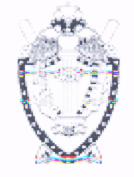 ПРОКУРАТУРА СУРГУТСКОГО РАЙОНАХанты-Мансийского автономного округа - Югры